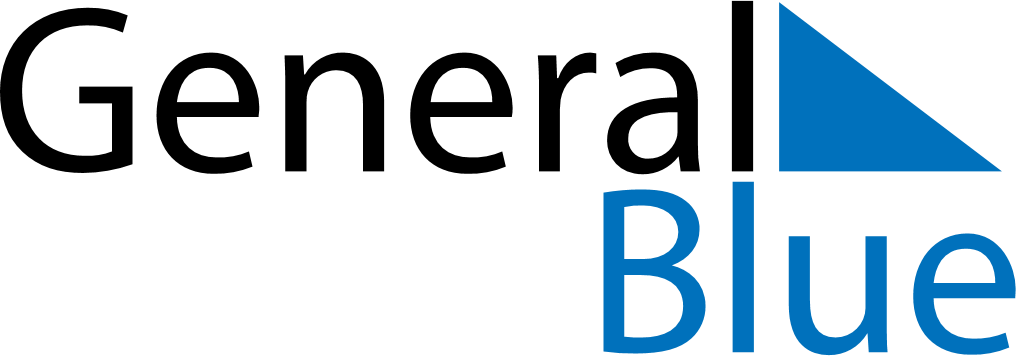 November 2029November 2029November 2029RussiaRussiaSundayMondayTuesdayWednesdayThursdayFridaySaturday12345678910Unity Day1112131415161718192021222324252627282930